     В соответствии со статьей 159 ТК РФ работникам гарантируется применение систем нормирования труда, определяемых работодателем с учетом мнения представительного органа работников или устанавливаемых коллективным договором. Таким образом, системы нормирования труда устанавливаются на уровне учреждения.В целях оказания методической помощи государственным и муниципальным учреждениям приказом Минтруда России от 30.09.2013 №504 утверждены Методические рекомендации по разработке систем нормирования труда в государственных (муниципальных учреждениях). Несмотря на то что методические рекомендации разработаны для государственных и муниципальных учреждений, они могут также применяться и иными организациями.Согласно статье 161 ТК РФ для однородных работ могут разрабатываться и устанавливаться типовые нормы труда. Типовые нормы труда разрабатываются и утверждаются в порядке, установленном уполномоченным Правительством РФ федеральным органом исполнительной власти.Согласно правилам разработки и утверждения Типовых норм труда, утвержденных постановлением Правительства РФ от 11.11.2002 №804 «О правилах разработки и утверждения типовых норм труда», типовые нормы труда разрабатываются федеральным органом исполнительной власти, на который возложены управление, регулирование и координация деятельности в отрасли экономики. Типовые профессиональные, отраслевые и иные нормы труда утверждаются федеральным органом исполнительной власти в соответствующей сфере ведения. Постановлением Минтруда России от 14.11.91 №69 «Межотраслевые укрупненные нормативы времени на разработку конструкторской документации» утверждены нормативы времени на разработку конструкторской документации по видам работ: разработка карты технического уровня и качества продукции; конструкторская документация и по стадиям.Указанные нормы носят рекомендательный характер и могут являться основой для разработки и утверждения систем нормирования труда, устанавливаемых в организации.Заместитель директора Департамента                                                    С.Ю.ГорбарецКалужская областная организация Профсоюза работников народного образования и науки РФ Тел.факс: 57-64-69,  prokaluga@mail.ruКалуга, апрель, 2019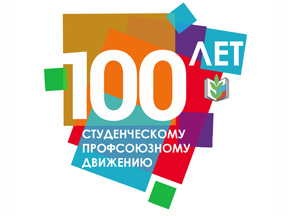 